AdministratorRev. William O’Donnell, C.PP.S Pastor EmeritusRev. Joseph D. McNulty Parochial Vicar Rev. Benjamin Jimenez, SJ Permanent Deacons       Deacon John Rivera, Retired     Deacon David Mayer     Deacon Chris DePenti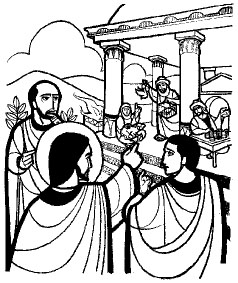 Pastoral Associates     Sr. Corita Ambro, CSJ         Retired Program DirectorBob Duda    Parish Life Coordinator and    Program Administrator-         Disability Ministries	Coordinator of Religious EducationKathleen UlintzDirector of Special Religious EducationTerry HoganOffice ManagerDoris EverettsMass Schedule                               Weekday:   Monday - Friday: 5:30 PMWeekend:  Saturday: 5:30 PM* Sunday: 8:30 AM*, 10:20 AM*, and 12:30 PM            *Interpreted for the DeafThird Sunday of LentWe fail. We sin. We fall. We humans are weak, so we turn to God for strength. During this penitential season, we are keanly aware of our need for mercy and forgiveness. God’s mercy and forgiveness came to full fruition in Jesus who redeemed us by taking on our failings, our sins, our mortality. God has the words of everlasting life, as we read in the psalm today, so we look to God this day for words of mercy and love as we recommit ourselves to our Lenten disciplines of prayer, fasting, and almsgiving. 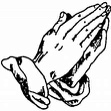 Mass IntentionsMarch 6th and 7th, 2021March 6th – 5:30 PM			†Ruth Kiefer Fr. Joe McNulty		     March 7th – 8:30 AM   		†Nancy KlingerFr.  Bill O’Donnell, C.PP.SMarch 7th – 10:20 AM		†Marie KilbaneFr. Ben Jimenez, SJ			   March 7th - 12:30 PM		†St. Augustine CommunityFr. Ben Jimenez, SJ		    	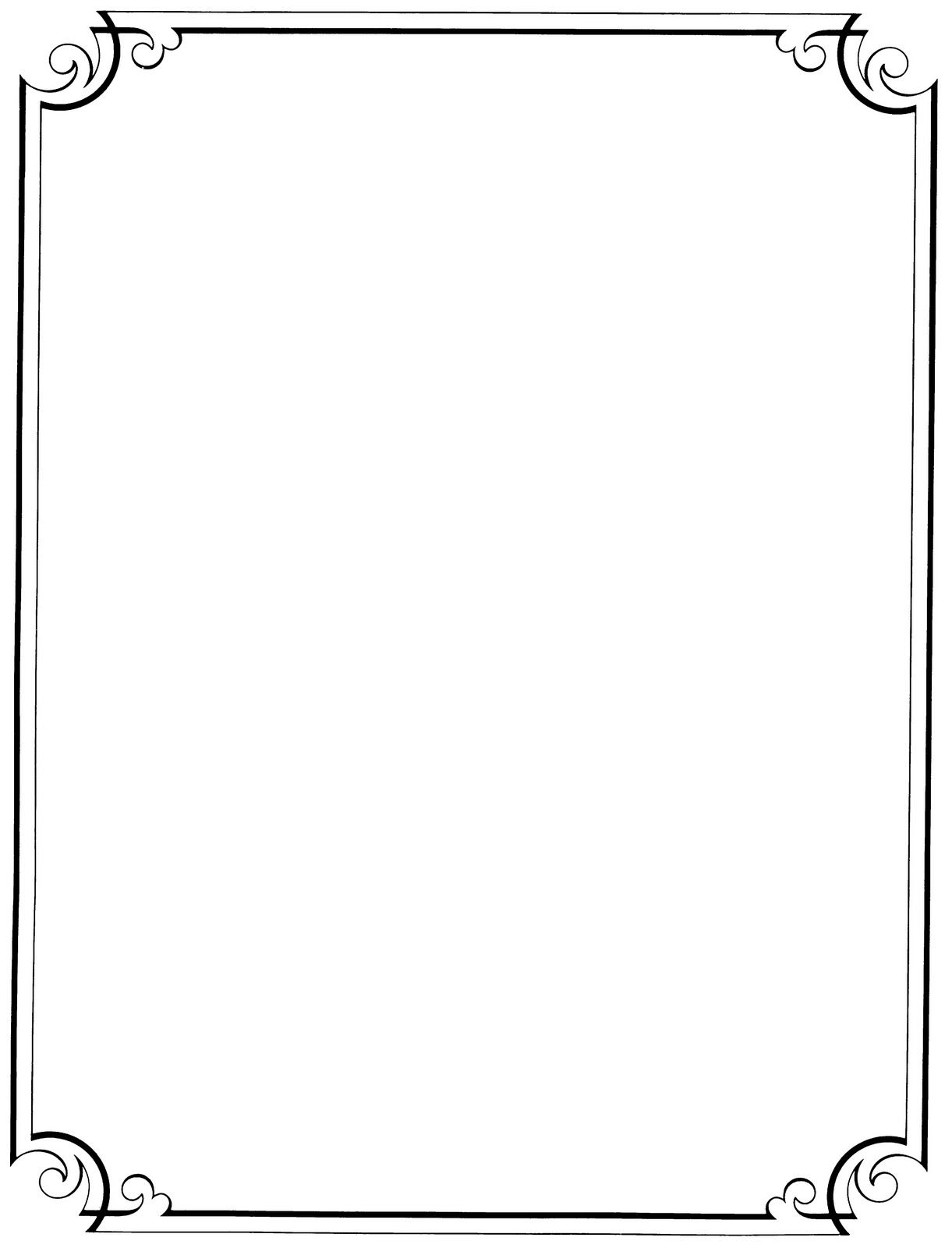 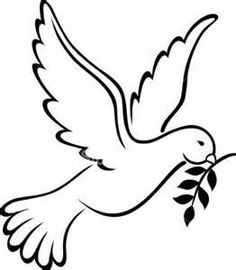      Eternal Rest Grant unto them, O LordWilliam Anders (February 26) 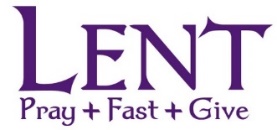 PARISH WIDE SURVEY St. Augustine Parish will be participating in a parish-wide survey about discipleship conducted by the Catholic Leadership Institute, a non-profit Catholic apostolate that does leadership training and development. The Disciple Maker Index Survey for our Parish is currently open, and we need your help! Please help us participate by completing a 10-15 minute confidential survey as soon as possible:The easiest and most secure way to access the Disciple Maker Index Survey designed specifically for our parish is to visit our parish website: www.staugustinecleveland.org. There you will find a direct link to the DMI page and the survey will be accessed through a simple click on the established link. Complete the survey, click on submit and you have helped our parish with your input! You will also have the opportunity from that page to print a paper copy of the survey, which you can print, complete, and return to the parish office or at the table located by the elevator in church. Complete the survey, return the paper copy and you have helped us with your input! Go to: https://portal.catholicleaders.org/dmi/survey/d8t6cdp9x7  directly from your home computer browser, follow the prompts to complete the survey, submit the results and you have helped us with your input! Obtain a paper copy on the table by the elevator in the church or at the parish rectory office by calling (216) 781-5530. Complete the survey, return the paper copy to the parish and you have helped with your input! The survey will available until March 22, 2021 and will ask you to reflect on your own spiritual growth and enable you to provide feedback on our parish’s efforts to help you grow. All responses will be confidential, and the parish will only receive information about the community as whole. We are trying to get the highest response rate possible. This information will be invaluable to Fr. Bill and our various ministries as we plan for the future and strive to be the best disciples we can be. We will receive the results this spring/summer at which time we will share what we have learned with the entire parish. Thank you for helping with this important project! Fr. Joe McNulty will lead us in our annual Stations of the Cross meditation each Friday during Lent. Please note that this year our Stations will begin at 5:30 PM followed by daily mass. 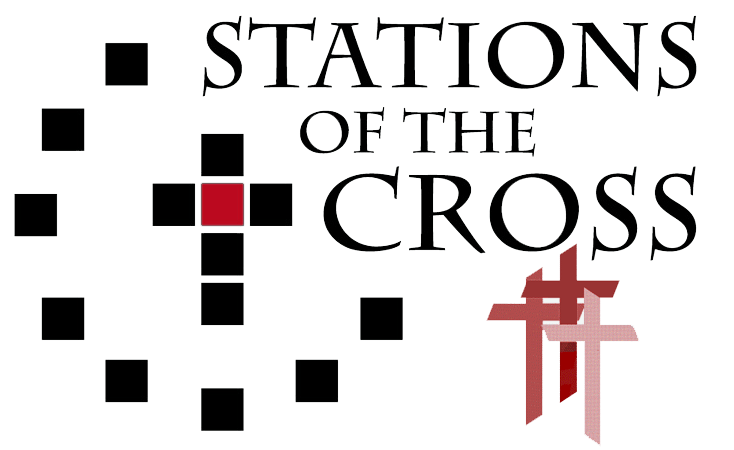 Parish Life NewsOne year ago, we never thought that our parish would venture into the “tech-world”. Little did we know that COVID-19 would have us scrambling for a solution to guidelines that halted in person worship and social distancing. We quickly learned Facebook Live, Zoom, YouTube and all the other components that went into connecting virtually with our parish family and beyond. As the effects of this pandemic continued to rage on, we  realized that live-streaming was here to stay. Our simple set-up would need to be enhanced. This past week new camera wires have been run and camera mounts installed. We hope to have the new equipment and program up and running by Holy Week. Our current set-up will continue to provide live-streams during this time.We plan on using our “old” streaming equipment in the school building for meetings and other gatherings. In addition to our Masses and Stations of the Cross being live-streamed, plans are being made to begin live-streaming the Rosary after the weekday 5:30 PM Mass. We are in need of individuals willing to lead us in the Rosary.Joint Councils MeetingDue to the inclement weather last week the joint Councils meeting was postponed until Monday, March 15th . The meeting will be held at 7 PM in the Deaf Center. Prayer Request (216) 781-5530 ext. 24We would be honored to include your needs in our daily prayers. You may leave a prayer request by contacting our 24-hour prayer line or on the parish website. Thank you, Sr. Corita!On Monday, March 1st Sr. Corita moved to the Congregation of St. Joseph’s Motherhouse. For over 50 years Sr. Corita has been a daily presence of God’s love and forgiveness here at St. Augustine. Please continue to keep Sr. Corita in your prayers as she begins this new chapter in her life of service. Sister’s new address is:		Sr. Corita Ambro, CSJ		3430 Rocky River Drive #111		Cleveland, Ohio 44111Volunteers NeededSt. Augustine Hunger Center relies on the generosity of donors. Several times a year the Parish sends out an appeal letter to approximately 6,000 people. Volunteer mailers are needed to help fold letters, stuff envelopes, and label envelopes. The mailing team will be gathering this Tuesday, March 9, 2021 at 9 AM. Please consider helping if you are available. Each week several members of our parish family are in need of a ride to church. Unfortunately, we are unable to provide transportation for all of our brothers and sisters. If you want to share the ride with a parishioner, please contact the parish office. Easter MealsWe have begun taking meal orders for delivery on Easter. These orders can be placed by calling the parish office, or by filling out an online order request on the parish website.At this time volunteers are still asked to call or email the parish office for more information or to sign upSt. Augustine Signing ChoirThe St. Augustine Signing Choir will be continuing their weekly practice this Wednesday, March 10th in Walsh Hall. New members are welcome!  Practice for individuals learning sign language will begin at 6:30 PM. Those with basic sign knowledge are invited to join the practice at     7 PM. For more information please contact Bob Duda by calling the parish office or at rwduda@ccdocle.org.Parish School of Religion (PSR)/CCDParish School of Religion/CCD will continue on Monday, March 8, 2021 with in person and virtual options available. If you have not registered your child(ren) please do so by either calling the parish office or emailing Kathleen Ulintz at Staugustinepsr@yahoo.com.UltreyaThe next Ultreya gathering will be on Saturday, March 13th  at 10 AM in Walsh Hall. Cursillistas are invited to gather, pray, and share personal stories about living a life in God's Grace on the second Saturday of every month.  Calendar Winners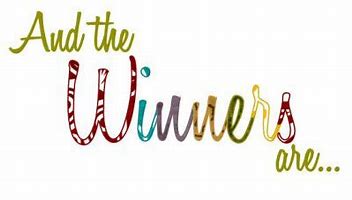 March 01, 2021	Jean Plavac		#21228March o2, 2021	Kathy Pluto		#21184March o3, 2021	Joan Kosiewicz		#21043March 04, 2021	Paul Roetzer		#21094March o5, 2021	David Frank		#21105March o6, 2021	Susan Kroesel		#21080March 07, 2021	Laura Stroempl		#21047Inspiration for the WeekWith our world in such constant turmoil and conflict, it makes such good sense to return to the simple directives given in the Ten Commandments. God’s unassuming guidelines provide the perfect recipe for ordering our relationships with God, others, and even ourselves. But yet, we are so quick to glance beyond them and even remove them from public view because we foolishly believe we can create something better. Arrogance runs far deeper in the members of our society than we can ever imagine. Lent is a perfect time to call ourselves back to our foundations and the basic relationships that comprise our lives. It is also a time to remember that Jesus is the true sign of God’s presence. Everything he says and does, including his suffering and death, is a sign of the God who sent him. The anger we witness when Jesus exhorts those in the temple to stop making his Father’s house a marketplace can equally be seen in his anger and frustration over humanity’s constant mission to turn God’s creation into a secular world. We have a lot of work to do for sure. Stewardship of TreasureWe are deeply grateful for your generosity in your weekly contribution to St. Augustine Parish. Your kindness and support enable us to provide for the needs of our parish and community. The collection for the weekend of February 28, 2021 was $2,643.00. Thank You!On the Lighter SideThe Pastor came to visit the other day. He said that at my advanced age I should be thinking of the hereafter.I told him, "Oh, I do it all the time." "No matter where I am - in the living room, upstairs, in the kitchen, or down in the basement, I am always asking myself: 'Now, what am I here after?'"H: HomilistLivestreamLivestreamed Masses can be simultaneously viewed on our parish website (www.staugustinecleveland.org), on our Facebook Page (St. Augustine Roman Catholic Church Cleveland) and on our YouTube Channel (St. Augustine Church)Our streams can be viewed live on Saturday at the 5:30 PM or on Sunday at the 10:20 AM Mass. All recordings can be viewed at a later time on all three platforms. In addition, live audio feed will be available for the Saturday 5:30 PM Mass and the 10:20 AM Sunday Mass. To access the audio feed, please call (216) 270-6331 prior to mass and enter the code 2020 when prompted. Family PerspectiveIn watching Jesus drive money changers and the merchants from the temple, his disciples remember the verse from the book of Psalms: “Zeal for your house has consumed me.” In John’s gospel Jesus’ cleansing of the temple is at the beginning of the gospel instead of the end. In the gospel Jesus purifies the temple. How does your family and faith community maintain a sacred worship space for the people of God to worship? Observances for the WeekMar 08	Optional Memorial of St. John of God	Mar 09	Optional Memorial of St. Frances of RomeDaylight Savings TimeDaylight Savings Time begins of March 14th. Remember to set your clocks forward 1 hour.  This is also a great time to change the batteries in your smoke and carbon monoxide detectors. Saturday5:30 PMSunday8:30 AMSunday10:20 AMSunday12:30 PMPriestDeaconFr. Joe McNultyDeacon  Chris (H)Fr. Bill O’DonnellDeacon Chris (H)Fr. Ben JimenezDeacon  Dave (H)Fr. Ben JimenezDeacon Dave (H)LectorsDave MurrayPeggy GerovacKate SlosarRichard SlosarTerry HoganExtraordinary Ministers of the Blessed SacramentTheresa OrtizJeannie Rawlings  Aaron Calton  Saturday5:30 PMSunday8:30 AMSunday10:20 AMSunday12:30 PMPriestDeaconFr. Ben JimenezDeacon  Dave MayerFr. Ben JimenezDeacon Dave MayerFr. Joe McNultyDeacon Chris DePentiFr. Bill O’DonnellDeacon Chris DePentiLectorsDave DylynEd Zubek Jean MendisSr. Regina FiermanPriscilla TreskaExtraordinary Ministers of the Blessed SacramentBonnie RobertsonBob DudaJohn Kowalchik Tom Calton